								Association Commerciale du Canton d’Ornans								7, rue Pierre Vernier								25290 ORNANS								Tél. 03 81 62 27 87	accor25@orange.fr									www.commerces-ornanslouelison.comNom/ Prénom :Enseigne / Activité :					Siret :Adresse : 							code postal :    		Ville : Tél fixe : 			Tél Portable : 			Mail : Nbre employés : 					Surface (en m2) : Entourez la cotisation qui correspond à votre situationRèglement : une facture vous sera adressée chaque année à la date anniversaire de votre inscription. Par virement permanent (ci-dessous RIB de l’association)Ou par chèque. Pour tout autre moyen de règlement, nous consulterJe soussigné(e), Certifie l’exactitude des renseignements donnés ci-dessus,Fait à,Le, 			Signature Adhérent							Signature ACC’OR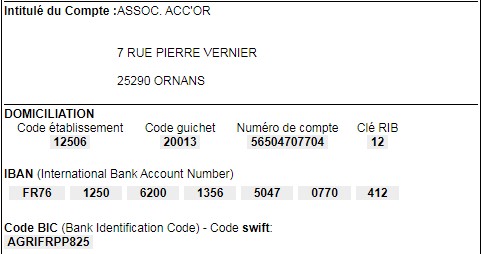 Informations légales CNIL : les informations recueillies sont nécessaires pour votre adhésion.Elles font l’objet d’un traitement informatique et sont destinées au secrétariat de l’association.En application des articles 39 et suivants de la loi du 6 Janvier 1978 modifiée, vous bénéficiez d’un droit d’accès et de rectification aux informations qui vous concernent.Si vous souhaitez exercer ce droit et obtenir communication des informations vous concernant, veuillez vous adresser à l’association ACC’OR.Bulletin d’adhésion 2020DescriptionSurface de vente Cotisation annuelle €urosAuto-entrepreneurPleine activité84 € soit 7€ / moisAuto-entrepreneurActivité partielle60 € soit 5 € / moisMagasin Petites surfaces + Banques Assurances+EntreprisesMoins de 400 m2180 € soit 15€ / moisMagasin Petites surfaces+ Cartes fidélitéMoins de 400 m2240 € soit 20 € / moisEntreprises SaisonnièresCamping, gîtes…96 € soit 8 €/moisMagasin sup à 401 m2550 €